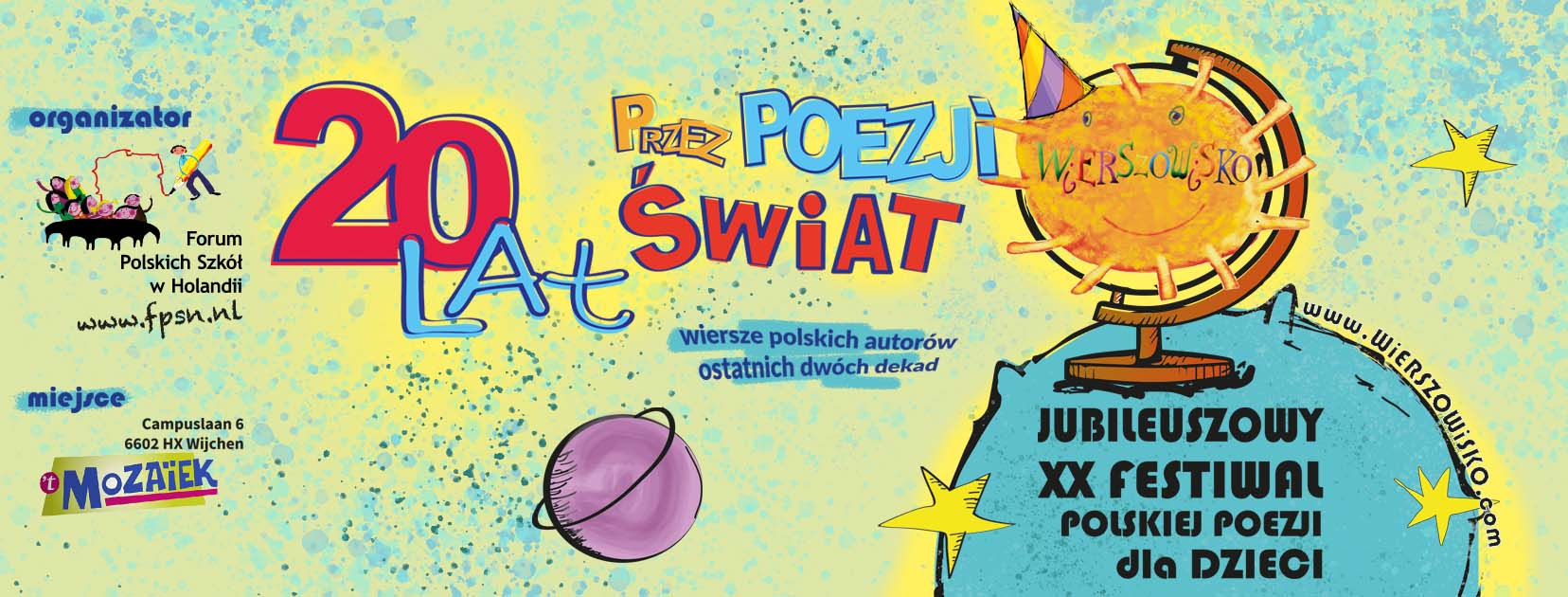 XX Wierszowisko, 22-3-2020, Holandia, Wijchen “20 lat przez poezji świat” Wiersze polskich autorów ostatnich dwóch dekad Na Wierszowisko 2020 wybieramy tym razem wiersze nie według tematu, ale według klucza. Wiersz może być na dowolny temat, ale musi być napisany przez współczesnego autora, tworzącego wiersze dla dzieci w ostatnich dwudziestu latach.  Zachęcamy do szukania takich wierszy: w książkach, czasopismach dla dzieci, podręcznikach szkolnych. W czasie wakacji w Polsce warto wybrać się do biblioteki, księgarni i poszukać książek. Żeby trochę ułatwić poszukiwania przygotowaliśmy listę wybranych przez nas nazwisk autorów, którzy piszą wiersze dla dzieci. Oczywiście to tylko propozycje i możecie wybrać wiersz zupełnie innego autora! Bo bardzo wiele osób pisze wiersze dla dzieci i warto przeczytać ich wierszy jak najwięcej! Spis alfabetyczny: 1. Artur Andrus 2. Marcin Brykczyński 3. Wanda Chotomska 4. Grzegorz Chomicz 5. Łukasz Dębski 6. Ewa Dziewulska 7. Agnieszka Frączek 8. Dorota Gellner 9. Kalina Jerzykowska 10. Alicja Krzanik 11. Rafał Lasota 12. Hanna Niewiadomska 13. Aneta Noworyta 14. Joanna Papuzińska 15. Tomasz Plebański 16. Marcin Przewoźniak 17. Krzysztof Roguski 18. Eliza Rozdoba 19. Michał Rusinek 20. Małgorzata Strzałkowska 21. ks. Jan Twardowski 22. Andrzej Torbus 23. Natalia Usenko 24. Rafał Witek 25. Ewa Zachara26.  …… i wiele innych!